External grille MLA 25Packing unit: 1 pieceRange: C
Article number: 0151.0112Manufacturer: MAICO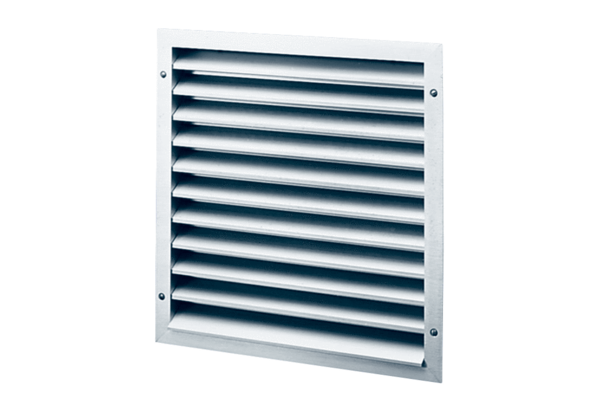 